PEC. @prot. n.  324/S.G./G./2023 				                                                     Trani, 18 Gennaio 2023   Comparto Sicurezza e Difesa,Comparto Ministeri Funzioni Centrali -  Funzioni Locali ed Enti, Dirigenza, Turismo  Commercio e Servizi,Privato, Edilizia e MetalmeccaniciURGENTEOGGETTO:  Richiesta incontro al fine di discutere su somme differenza paga derivanti dagli elementi accessorie della retribuzione derivanti dall’effettivo orario di lavoro svolto dai nostri Associati.					Spett.le  LEGALE RAPPRESENTANTE -  AMMINISTRATORE UNICO						C.A. Presidente LONGO ANTONIO        VIGILANZA GIURATA SRL CORATO							                                   Gentile AMMINISTRATORE UNICO		Essendo intendimento di questa Federazione Sindacale definire bonariamente la divergenza economica  consistente in cifre di elevata portata,Voglia la VS fissare data,giorno e ora per un primo consulto al fine di evitare l’instaurarsi di eventuale contenzioso tra le Parti.	All’incontro,oltre allo Scrivente Segretario Generale Nazionale ed lavoratori direttamente interessati, parteciperà il nostro Consulente del lavoro che ha sviluppato i conteggi rilevando la netta differenza retributiva.L’incontro dovrà avvenire entro e non oltre 7 (sette) giorni dal ricevimento della presente, concordando la disponibilità reciproca delle Parti, in caso di diniego o di mancato riscontro,nostro malgrado, ci troveremmo costretti ad adire per altre vie legali in difesa del diritto dei propri associati.	Con viva cordialità.  SEGRETARIO GENERALE NAZIONALE 								     		      DOMENICO MASTRULLI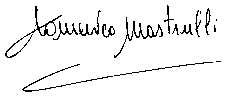 